Bill Protecting Students’ Press Rights re-introduced to NJ AssemblyState legislators have re-introduced a bill that would prohibit school districts and public universities from authorizing prior restraint of school-sponsored media. The legislation aims to protect students from administrative censorship. The bill was originally introduced by an outgoing assemblywoman near the end of the 2014-2015 session. 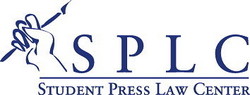 Student Press Law Center 7.13.16http://www.splc.org/article/2016/07/bill-protecting-students-press-rights-re-introduced-to-nj-assembly